COR070000 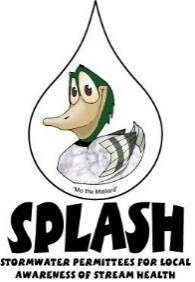 (The following template is an example only. There are many methods to comply with the COR-070000 MS4 Permit and many types of permittees. Edit this document as needed based on your specific program.)Permittee to fill out yellow highlighted sections.Recordkeeping that must occur has been included with the requirement section.IntroductionProtecting the quality of stormwater runoff is required by the Colorado Discharge Permit System (CDPS) Regulations. The procedures described in this document detail compliance with requirements of the Municipal Separate Storm Sewer System (MS4) Permit (COR070000) issued by the Colorado Department of Public Health and Environment (CDPHE). The CDPHE, Water Quality Control Division (WQCD), through the MS4 permit issued to the Permittee, requires the Permittee to control and reduce the discharge of pollutants to protect stormwater quality and to satisfy the appropriate water quality requirements of the Colorado Water Quality Control Act and the Colorado Discharge Permit Regulations (Colorado Regulation 61). Specifically, 61.8(11) Conditions for Phase II Municipal Stormwater Permits states:(a) An individual permit or general stormwater permit certification issued to a regulated small MS4 shall contain the following requirements, at a minimum:(i) …regulated small MS4 develop, implement, and enforce a stormwater management program designed to reduce the discharge of pollutants from the MS4 to the maximum extent practicable (MEP), to protect water quality, and to satisfy the appropriate water quality requirements of the Colorado Water Quality Control Act (25-8-101 et seq., C.R.S.). …Implementation of BMPs consistent with the provisions of the stormwater management program required pursuant to this section and the provisions of the permit required pursuant to subsection (ii) constitutes compliance with the standard of reducing pollutants to the MEP…(ii) Minimum control measures (management programs).(D) 	Construction site stormwater runoff control.(I) The permittee must develop, implement, and enforce a program to reduce pollutants in any stormwater runoff to the MS4 from construction activities that result in a land disturbance of greater than or equal to one acre. Reduction of pollutants in stormwater discharges from construction activity disturbing less than one acre must be included in the program if that construction activity is part of a larger common plan of development or sale that would disturb one acre or more. If the Division waives requirements for stormwater discharges associated with a small construction activity in accordance with 61.3(2)(f)(ii)(B), the permittee is not required to develop, implement, and/or enforce its program to reduce pollutant discharges from such a site. (II) The program must be developed and implemented to assure adequate design, implementation, and maintenance of BMPs at construction sites within the MS4 to reduce pollutant discharges and protect water quality. The program must include the development and implementation of, at a minimum:(a) An ordinance or other regulatory mechanism to require erosion and sediment controls, as well as sanctions to ensure compliance, to the extent allowable under State or local law;(b) Requirements for construction site operators to implement appropriate erosion and sediment control BMPs;(c) Requirements for construction site operators to control waste such as discarded building materials, concrete truck washout, chemicals, litter, and sanitary waste at the construction site that may cause adverse impacts to water quality;(d) Procedures for site plan review which incorporate consideration of potential water quality impacts;(e) Procedures for receipt and consideration of information submitted by the public, and(f) Procedures for site inspection and enforcement of control measures.As required in the MS4 general permit (COR-070000) Construction Sites Program, a program to reduce the discharge of pollutants from public and private construction sites must be implemented. Purpose of Document This procedure, titled Construction Program Procedures, documents the process for complying with the Construction Sites Program in the Non-Standard MS4 Permit (COR-070000).The procedure may change without notice if it is found to no longer be effective and/or compliant with the MS4 permit requirements. Unless significant changes warrant, this document is reviewed annually and updated as necessary.Applicability (Part I.E.3)Section 1: Regulatory Mechanisms (Part I.E.3.a.ii)This section, titled Regulatory Mechanisms, documents the regulatory mechanism for ensuring compliance with the Construction Sites Program. Section 2: Exemptions and Exclusions (Part I.E.3.a.i and iii)This section, titled Exemptions and Exclusions, documents the requirements for sites exempted or excluded from the Construction Sites Program to ensure all exclusions meet the requirements of the Construction Sites Program.Section 3: Control Measure Requirements (Part I.E.3.a.iv)This section, titled Control Measure Requirements, documents the standards used for ensuring compliance with the Construction Sites Program. It also documents the requirements for submittals.Section 4: Site Plans (Part I.E.3.a.v)This section, titled Site Plans, documents the requirements for site plans to ensure compliance with the Construction Sites Program.Site Plan Revisions (Part I.E.3.a.v(B))This sub-section, titled Site Plans Revisions, documents the requirements for any site plan revisions to ensure compliance with the Construction Sites Program.Site Plan Review Documentation (Part I.E.3.a.v)This sub-section, titled Site Plan Review Documentation, details the documentation of site plan reviews to ensure compliance with the Construction Sites Program.Section 5: Stormwater Inspection Procedures (Part I.E.3.a.vi.; Part I.E.3.b.vi)This section, titled Stormwater Inspection Procedures, details the stormwater inspection procedures for compliance with the Construction Sites Program.Site Inspection Frequency (Part I.E.3.a.vi)Compliance Inspections (Part I.E.3.a.vi(E))Documentation of Inspections (Part I.E.3.b.vi(C)Section 6: Enforcement (Part I.E.3.a.vii)This section, titled Enforcement, details the stormwater enforcement procedures for compliance with the Construction Sites Program.Section 7: State or EPA Inspection Notifications (Part I.E.3.a.viii)This section, titled State or EPA Inspection Notifications, details how operators are informed of the requirements for controlling pollutants, including trash, for compliance with the Construction Sites Program.Section 8: Training (Part I.E.3.a.ix)This section, titled Training, details how staff and operators of applicable construction activities are informed of the requirements for controlling pollutants, including trash, for compliance with the Construction Sites Program.Section 9: Overlapping Permit Areas (Part I.E.3.a.x)This section, titled Overlapping Permit Areas, details the stormwater procedures in cases of overlapping permit areas for compliance with the Construction Sites Program.